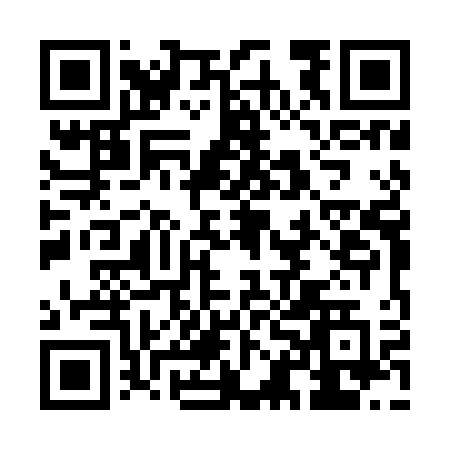 Prayer times for Jankowice Male, PolandWed 1 May 2024 - Fri 31 May 2024High Latitude Method: Angle Based RulePrayer Calculation Method: Muslim World LeagueAsar Calculation Method: HanafiPrayer times provided by https://www.salahtimes.comDateDayFajrSunriseDhuhrAsrMaghribIsha1Wed2:595:2412:485:548:1310:272Thu2:555:2212:485:558:1410:303Fri2:525:2012:485:568:1610:334Sat2:485:1812:475:578:1710:365Sun2:455:1712:475:588:1910:396Mon2:415:1512:475:598:2010:427Tue2:385:1312:476:008:2210:458Wed2:345:1212:476:018:2310:499Thu2:335:1012:476:028:2510:5210Fri2:325:0812:476:038:2710:5411Sat2:315:0712:476:048:2810:5512Sun2:315:0512:476:058:3010:5613Mon2:305:0412:476:058:3110:5614Tue2:295:0212:476:068:3310:5715Wed2:295:0112:476:078:3410:5816Thu2:284:5912:476:088:3510:5817Fri2:284:5812:476:098:3710:5918Sat2:274:5712:476:108:3810:5919Sun2:274:5512:476:108:4011:0020Mon2:264:5412:476:118:4111:0121Tue2:264:5312:476:128:4211:0122Wed2:254:5212:476:138:4411:0223Thu2:254:5112:486:148:4511:0324Fri2:254:5012:486:148:4611:0325Sat2:244:4812:486:158:4811:0426Sun2:244:4712:486:168:4911:0427Mon2:234:4612:486:178:5011:0528Tue2:234:4512:486:178:5111:0629Wed2:234:4512:486:188:5211:0630Thu2:234:4412:486:198:5311:0731Fri2:224:4312:486:198:5511:07